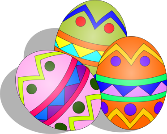 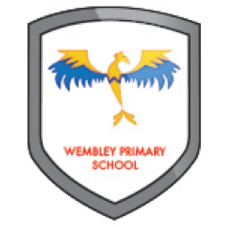 Year 6 Easter ActivitiesWe hope you are all keeping well and coping during this difficult time.  We have put some activities together for you to do over the Easter Break.  It is important to have a routine and to ensure you get some daily exercise.  We hope these activities are enjoyable and help the days go by quickly.Daily ReadingKeep up with your reading.  Remember to log on to Bug Club for banded books https://www.activelearnprimary.co.uk/login?e=-1&c=0Why not look on YouTube for some audio-books.  You could keep up with The Railway Children by clicking this link: https://www.youtube.com/watch?v=V2aOnkTuc6E.Maths Gareth Metcalfe has put together daily maths challenges.  http://www.iseemaths.com/lessons56/Don’t forget to log on to Education City to practise your maths skills.SATs revisionDon’t forget the SATs revision booklets for SPAG, Maths and your CGP Reading Comprehension you can keep doing – even though there will not be any SATs this year.PEJoe Wicks – Live at 9:00 am - https://www.youtube.com/channel/UCAxW1XT0iEJo0TYlRfn6rYQ Move with Ben - https://www.youtube.com/watch?v=iAuQ56Dy_s0&feature=youtu.beOti Mabuse Dance Class - https://www.youtube.com/watch?v=MCeo6Q3p7Mc  (This is updated daily)Non-Screen ActivitiesBake a cakeMake a homemade pizzaHow many different words can you make from: “Learning from home is fun!”Thank a community hero.Design and make a board game.Hide something in your home and then make a treasure map for someone else to find it. Make an inside obstacle course using items like pillows, books, blankets or chairs. Can you invent something new?Make a list of things that make you happy or grateful or things you are good at.Do something kind for someone e.g. write a thank-you card to someone in your house.Start a junkyard band – use everyday house hold items to make musical instruments e.g. put rice in an empty bottle to make a shaker. How inventive can you be? Explore a Museum Lots of museums around the world are putting virtual tours on their websites.  Here is a list of museums you may enjoy from the comfort of your home.https://www.familydaystriedandtested.com/free-virtual-tours-of-world-museums-educational-sites-galleries-for-children/Take a Trip to the ZooChester Zoo have lots of resources for you to do on their website.  You can also see the virtual tour which was filmed a few weeks ago.https://www.cheshire-live.co.uk/whats-on/family-kids-news/relive-chester-zoos-first-ever-18006186Edinburgh zoo have live webcams that you can watch of the following animals: Pandas, Tigers, Penguins, Rock hopper penguins and Koalas. https://www.edinburghzoo.org.uk/webcams/panda-cam/Travel the worldThe following landmarks have virtual tours, why not take a look at what the world has to offer from your own home. Machu Picchu https://www.youvisit.com/tour/machupicchu/80561?tourid=tour4&Christ the Redeemer https://www.airpano.com/360photo/Christ-the-Redeemer/Eiffel Tower https://www.google.co.uk/maps/about/behind-the-scenes/streetview/treks/eiffel-tower/Taj Mahal https://www.google.co.uk/maps/about/behind-the-scenes/streetview/treks/taj-mahal/Stonehenge english-heritage.org.uk/visit/places/stonehenge/history-and-stories/stonehenge360/ The Colosseum, Rome https://artsandculture.google.com/story/colosseum/WQLi5E4TA1p9IQChichen Itza https://www.airpano.com/360photo/Chichen-Itza-Mexico/Can you choose one location and write a leaflet to persuade people to visit the place of your choice?